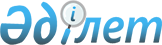 Об определении мест для размещения агитационных печатных материалов для всех кандидатов на территории Сандыктауского районаПостановление акимата Сандыктауского района Акмолинской области от 26 февраля 2015 года № А-2/42. Зарегистрировано Департаментом юстиции Акмолинской области 13 марта 2015 года № 4691
      Сноска. Заголовок постановления - в редакции постановления акимата Сандыктауского района Акмолинской области от 08.11.2022 № А-11/282 (вводится в действие по истечении десяти календарных дней после дня его первого официального опубликования).
      В соответствии с Конституционным Законом Республики Казахстан от 28 сентября 1995 года "О выборах в Республике Казахстан", Законом Республики Казахстан от 23 января 2001 года "О местном государственном управлении и самоуправлении в Республике Казахстан", акимат Сандыктауского района ПОСТАНОВЛЯЕТ:
      1. Определить места для размещения агитационных печатных материалов для всех кандидатов на территории Сандыктауского района согласно приложению 1 к настоящему постановлению.
      Сноска. Пункт 1 - в редакции постановления акимата Сандыктауского района Акмолинской области от 08.11.2022 № А-11/282 (вводится в действие по истечении десяти календарных дней после дня его первого официального опубликования).

      2. Исключен постановлением акимата Сандыктауского района Акмолинской области от 08.11.2022 № А-11/282 (вводится в действие по истечении десяти календарных дней после дня его первого официального опубликования).


      3. Контроль за исполнением настоящего постановления возложить на заместителя акима Сандыктауского района Горохводацкого В.Г.
      4. Настоящее постановление вступает в силу со дня государственной регистрации в Департаменте юстиции Акмолинской области и вводится в действие со дня официального опубликования.
      "СОГЛАСОВАНО"
      "26" февраля 2015 года Места для размещения агитационных печатных материалов для всех кандидатов на территории Сандыктауского района
      Сноска. Приложение 1 - в редакции постановления акимата Сандыктауского района Акмолинской области от 08.11.2022 № А-11/282 (вводится в действие по истечении десяти календарных дней после дня его первого официального опубликования). Помещения, предоставляемые кандидатам на договорной основе для встреч с избирателями
      Сноска. Приложение 2 исключено постановлением акимата Сандыктауского района Акмолинской области от 08.11.2022 № А-11/282 (вводится в действие по истечении десяти календарных дней после дня его первого официального опубликования).
					© 2012. РГП на ПХВ «Институт законодательства и правовой информации Республики Казахстан» Министерства юстиции Республики Казахстан
				
      Исполняющий обязанности акимаСандыктауского района

К.Омаров

      Председатель Сандыктаускойрайонной территориальнойизбирательной комиссии

Ж.Хисымова
Приложение 1
к постановлению акимата
Сандыктауского района
от "26" февраля 2015 года
№ А-2/42
№
Места для размещения агитационных печатных материалов
1
село Балкашино улица имени Абылай-хана 128, напротив здания государственного коммунального казенного предприятия "Балкашинский районный Дом культуры" при отделе культуры, развития языков, физической культуры и спорта Сандыктауского района
2
село Балкашино улица Ракымжан Кошкарбаев 150/1, напротив здания коммунального государственного учреждения "Общеобразовательная школа № 2 села Балкашино отдела образования по Сандыктаускому району управления образования Акмолинской области"
3
село Балкашино улица Агайынды Айсиндер 50, напротив здания коммунального государственного учреждения "Общеобразовательная школа № 1 села Балкашино отдела образования по Сандыктаускому району управления образования Акмолинской области" 
4
село Петровка улица имени Абая 36, напротив здания Петровского сельского клуба при государственном коммунальном казенном предприятии "Балкашинский районный Дом культуры" при отделе культуры, развития языков, физической культуры и спорта Сандыктауского района
5
село Хуторок улица Талгат Бигелдинов 10А, напротив здания республиканского государственного учреждения "Сандыктауское учебно-производственное лесное хозяйство" Комитета лесного хозяйства и животного мира Министерства экологии, геологии и природных ресурсов Республики Казахстан
6
село Баракпай напротив дома по улице Ыбырая Алтынсарина 32
7
село Хлебное улица Абылай хана 11, слева от здания Хлебного медицинского пункта при государственном коммунальном предприятии на праве хозяйственного ведения "Сандыктауская районная больница" при управлении здравоохранения Акмолинской области
8
село Чашке улица Маншук Маметовой 13, справа от здания Чашкенского медицинского пункта при государственном коммунальном предприятии на праве хозяйственного ведения "Сандыктауская районная больница" при управлении здравоохранения Акмолинской области
9
село Белгородское улица Целинная 20, напротив здания коммунального государственного учреждения "Аппарат акима Белгородского сельского округа" Сандыктауского района
10
село Преображенка улица Тауелсиздиктин 25 жылдыгы 18, напротив здания коммунального государственного учреждения "Начальная школа села Преображенка отдела образования по Сандыктаускому району управления образования Акмолинской области"
11
село Раздольное улица Казыбек би 6А, напротив здания Большетюхтинского сельского клуба при государственном коммунальном казенном предприятии "Балкашинский районный Дом культуры" при отделе культуры, развития языков, физической культуры и спорта Сандыктауского района
12
село Красная Поляна улица Енбек 1, справа от здания коммунального государственного учреждения "Аппарат акима Берликского сельского округа" Сандыктауского района
13
село Петриковка улица Достык 16А, справа от здания коммунального государственного учреждения "Начальная школа села Петриковка отдела образования по Сандыктаускому району управления образования Акмолинской области"
14
село Арбузинка улица Абуезида Абуева 3, справа от здания мини центра при коммунальном государственном учреждении "Общеобразовательная школа села Красная поляна отдела образования по Сандыктаускому району управления образования Акмолинской области"
15
село Васильевка улица Магжан Жумабаев 21, напротив здания Васильевского сельского Дома культуры при государственном коммунальном казенном предприятии "Балкашинский районный Дом культуры" при отделе культуры, развития языков, физической культуры и спорта Сандыктауского района
16
село Тучное улица Акжол 1, напротив здания товарищества с ограниченной ответственностью "Колос Золотая Нива"
17
село Улан улица Тауелсиздиктин 25 жылдыгы 10, слева от здания пекарни товарищества с ограниченной ответственностью "Бастау Агро С" 
18
село Веселое улица Балуан Шолак 4, слева от здания Веселовского сельского Дома культуры при государственном коммунальном казенном предприятии "Балкашинский районный Дом культуры" при отделе культуры, развития языков, физической культуры и спорта Сандыктауского района
19
село Жыланды улица Орталык 19, напротив здания коммунального государственного учреждения "Основная средняя школа села Жыланды отдела образования по Сандыктаускому району управления образования Акмолинской области"
20
село Новоселовка улица Караоткел 20/1, напротив здания Новоселовского медицинского пункта при государственном коммунальном предприятии на праве хозяйственного ведения "Сандыктауская районная больница" при управлении здравоохранения Акмолинской области
21
село Приозерное напротив дома по улице Ыбырая Алтынсарина 32
22
село Кызыл-Казахстан улица Мектеп 9, напротив здания коммунального государственного учреждения "Основная средняя школа имени Нургабулы Малгаждарова села Кызыл Казахстан отдела образования по Сандыктаускому району управления образования Акмолинской области"
23
село Каменка улица Женис 22, напротив здания коммунального государственного учреждения "Аппарат акима Каменского сельского округа" Сандыктауского района
24
село Лесное улица Тауелсиздиктин 25 жылдыгы 1, напротив здания Леснянского сельского Дома культуры при государственном коммунальном казенном предприятии "Балкашинский районный Дом культуры" при отделе культуры, развития языков, физической культуры и спорта Сандыктауского района
25
село Бастрымовка улица Бейбитшилик 19, слева от здания Бастрымовского сельского клуба при государственном коммунальном казенном предприятии "Балкашинский районный Дом культуры" при отделе культуры, развития языков, физической культуры и спорта Сандыктауского района
26
село Михайловка улица Мектеп 17, напротив здания Михайловского сельского клуба при государственном коммунальном казенном предприятии "Балкашинский районный Дом культуры" при отделе культуры, развития языков, физической культуры и спорта Сандыктауского района
27
село Речное слева от дома по улице Орталык 9
28
село Мадениет слева от дома по улице Тауелсиздиктин 25 жылдыгы, 11/2
29
село Максимовка улица Мустафа Шокай 33, напротив здания Максимовского сельского Дома культуры при государственном коммунальном казенном предприятии "Балкашинский районный Дом культуры" при отделе культуры, развития языков, физической культуры и спорта Сандыктауского района
30
село Владимировка улица Тауелсиздиктин 25 жылдыгы 31, напротив здания Владимировского сельского Дома культуры при государственном коммунальном казенном предприятии "Балкашинский районный Дом культуры" при отделе культуры, развития языков, физической культуры и спорта Сандыктауского района
31
село Новый Городок улица Бейбитшилик 16, напротив здания Новогородского сельского клуба при государственном коммунальном казенном предприятии "Балкашинский районный Дом культуры" при отделе культуры, развития языков, физической культуры и спорта Сандыктауского района
32
село Спасское улица Жекебатыр 15, напротив здания Спасского сельского Дома культуры при государственном коммунальном казенном предприятии "Балкашинский районный Дом культуры" при отделе культуры, развития языков, физической культуры и спорта Сандыктауского района
33
село Новоникольское улица Ыбырая Алтынсарина 25, напротив здания Новоникольского сельского Дома культуры при государственном коммунальном казенном предприятии "Балкашинский районный Дом культуры" при отделе культуры, развития языков, физической культуры и спорта Сандыктауского района
34
село Кумдыколь улица Абаскалова 4 /1, напротив здания медицинского пункта села Кумдыколь при государственном коммунальном предприятии на праве хозяйственного ведения "Сандыктауская районная больница" при управлении здравоохранения Акмолинской области
35
село Мысок улица Каскена Баймышева 1, напротив здания коммунального государственного учреждения "Маралдинское учреждение лесного хозяйства Управления природных ресурсов и регулирования природопользования Акмолинской области"
36
село Меньшиковка улица Бирлик 15, напротив здания Меньшиковского сельского клуба при государственном коммунальном казенном предприятии "Балкашинский районный Дом культуры" при отделе культуры, развития языков, физической культуры и спорта Сандыктауского района
37
село Сандыктау улица Орталык 40, напротив здания Сандыктауского сельского Дома культуры при государственном коммунальном казенном предприятии "Балкашинский районный Дом культуры" при отделе культуры, развития языков, физической культуры и спорта Сандыктауского района
38
село Новоромановка улица Шокан Уалиханов 20А, напротив здания коммунального государственного учреждения "Основная средняя школа села Новоромановка отдела образования по Сандыктаускому району управления образования Акмолинской области"
39
село Богородка улица Орталык 14, напротив здания Богородского медицинского пункта при государственном коммунальном предприятии на праве хозяйственного ведения "Сандыктауская районная больница" при управлении здравоохранения Акмолинской области
40
село Дорогинка улица Александра Пушкина 17, напротив здания коммунального государственного учреждения "Основная средняя школа села Дорогинка отдела образования по Сандыктаускому району управления образования Акмолинской области"Приложение 2
к постановлению акимата
Сандыктауского района
от "26" февраля 2015 года
№ А-2/42